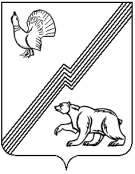 АДМИНИСТРАЦИЯ ГОРОДА ЮГОРСКАХанты-Мансийского автономного округа – Югры ПОСТАНОВЛЕНИЕот 23 ноября 2020 года                                                                                                                 № 1729О способах информирования граждан о введении запретов и (или) изменения схемы организации дорожного движения на дорогах общего пользования местного значения муниципального образования городской округ ЮгорскВ соответствии с Федеральным законом от 10.12.1995 № 196-ФЗ «О безопасности дорожного движения», Уставом города  Югорска:1. Установить, что информирование граждан о введении запретов и (или) изменения схемы организации дорожного движения на дорогах общего пользования местного значения муниципального образования городской округ Югорск, а также о причинах принятия такого решения осуществляется не позднее, чем за двадцать дней до установки дорожного знака или нанесения дорожной разметки, запрещающих въезд всех транспортных средств в данном направлении, остановку или стоянку транспортных средств либо обозначающих дорогу или проезжую часть с односторонним движением либо выезд на такую дорогу или проезжую часть, посредством официального сайта органа местного самоуправления города Югорска.  В качестве дополнительных средств информирования граждан могут использоваться иные источники, способствующие информированию граждан об установке дорожного знака, нанесении разметки на автомобильных дорогах общего пользования местного значения и (или) изменении схемы движения (печатные средства массовой информации и телевидение).2. Опубликовать постановление в официальном печатном издании города Югорска                       и разместить на официальном сайте органов местного самоуправления города Югорска.3. Настоящее постановление вступает в силу после его официального опубликования.4. Контроль за исполнением настоящего постановления возложить на начальника отдела по гражданской обороне и чрезвычайным ситуациям, транспорту и связи А.В. Максименюка.Глава города Югорска                                                                                                 А.В. Бородкин